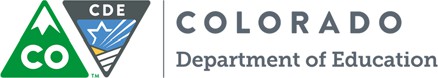 VisionAll students in Colorado will become educated and productive citizens capable of succeeding in society, the workforce, and life.GoalsEvery student, every step of the wayESSA Hub Committee September 12, 201612:00 pm – 4:00 pmColorado Department of Education, 201 E. Colfax Ave., Denver CO 80203 State Board of Education Meeting Room12:00	Lunch12:30	Follow‐up items and updates:‐	Hub Member Updates‐	Review and Approval of Minutes from August meeting‐	Update on Spoke Committee progress and timeline for presentations1:00	ESSA state plan development requirements and decision points: Accountability2:45	ESSA state plan development requirements and decision points: School Improvement3:45	Concluding Remarks and Next Steps 4:00	Adjourn